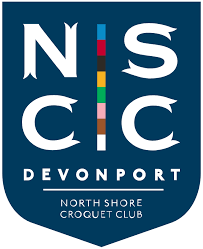 5 Wairoa Road, Devonport, Auckland 0624MEMBERSHIP  APPLICATION  FORMNAME ______________________________________________	TITLE _____________________________ADDRESS _________________________________________________________________________________________________________________________________________	POST CODE ______________________EMAIL _______________________________________________________________________________________LANDLINE _______________________________________	MOBILE __________________________________EMERGENCY CONTACT ___________________________________  RELATIONSHIP _________________EMERGENCY CONTACT TEL _______________________________MEMBERSHIP CATEGORY APPLIED FOR (please tick)	FULL $375 pa	 ASSOCIATE $150 pa 				If Associate membership, please confirm the name of the Croquet Club of which you are currently a full member____________________________________________________________________________________________NSCC Financial year commences on 1May.  If your application is approved, you will be sent an invoice (pro rata if joining part-way through the year).  A $25 discount is applied to couples joining simultaneouslyHave you played Croquet previously?  Handicap______________I apply to join the North Shore Croquet Club and agree to abide by the Club Rules as set out in the Club’s Constitution (Website www.northshorecroquet.co.nz)SIGNED __________________________________________  DATE _______________________Please add any further information that you feel may be helpful to the Committee, or the Club in general, such as previous experience, Career, General Interests______________________________________________________________________________________________________________________________________________________________________________When completed, kindly scan and email to captain@northshorecroquet.co.nz or deliver to the club at the above addressNSCC ASB Bank Account  12 3015 0492013 00